Príloha č. 3Interné kritériá hodnotenia a klasifikácie jednotlivých predmetov1. stupeň ZŠplatné od 1.9.2017Všeobecné informácieSystém hodnotenia žiakov je vnútorný dokument školy, ktorý zhromažďuje všetky údaje o hodnotení a klasifikovaní žiakov 1.stupňa Piaristickej ZŠ sv. Jozefa Kalazanského v Nitre.Klasifikácia a hodnotenie žiakov vychádza z  metodického pokynu č. 22/2011 na hodnotenie žiakov základnej školy č.2011-3121/12824:4-921 platného od 1. mája 2011. Systémom hodnotenia sa riadia všetci pedagogickí zamestnanci.Systém hodnotenia nadobúda účinnosť 1.9. 2017Systém hodnotenia žiakov na I. stupniV Piaristickej základnej škole sv. Jozefa  Kalazanského v Nitre budú všetky predmety 1. – 4. ročníka hodnotené známkou.Klasifikácia všetkých predmetov bola schválená na pedagogickej rade ZŠ.Vo výchovno-vzdelávacom procese sa uskutočňuje priebežné a súhrnné hodnotenie. Priebežné hodnotenie- hodnotenie čiastkových výsledkov a prejavov žiaka má hlavne motivačný charakter.Súhrnné hodnotenie – sa uskutočňuje na konci prvého a druhého polroka v školskom roku a má čo najobjektívnejšie zhodnotiť úroveň vedomostí v danom predmete. Pri súhrnnej klasifikácii a hodnotení sa prihliada na systematickosť práce počas celého obdobia.Podklady na hodnotenie a klasifikáciu získava učiteľ najmä týmito metódami, formami a prostriedkami: - sústavným diagnostickým pozorovaním žiaka - sústavným sledovaním výkonu žiaka a jeho pripravenosti na vyučovanie - rôznymi druhmi skúšok ( písomné, ústne, grafické, praktické, pohybové) a didaktickými testami - analýzou výsledkov rôznych činností žiaka Žiak musí byť z predmetu vyskúšaný ústne alebo písomne aspoň dvakrát v polročnom hodnotiacom období. V predmetoch, kde nie je stanovené učebnými osnovami písanie kontrolných písomných prác, nesmie prevládať počet známok z písomných skúšok nad počtom známok z ústnych skúšok.Slovenský jazyk a literatúra Zložka: jazyková V jazykovej zložke sa hodnotia ústne odpovede, gramatické päťminútovky počas preberania jednotlivých tematických celkov, písomné práce a diktáty.Zložka: čítanie a literatúra V čítaní sa klasifikuje čítanie textov a práca s nimi. Hlavné kritériá hodnotenia čítania sú správnosť, plynulosť, porozumenie čítanému textu a výraznosť. V literárnej výchove sa klasifikuje ovládanie literárnych pojmov a práca s nimi v konkrétnych textoch. Klasifikujú sa aj pokusy o vlastnú tvorbu a práca s mimočítankovou literatúrou.Zložka: slohová V slohovej zložke sa klasifikujú ústne odpovede, písomné práce, komunikačné schopnosti v rámci jednotlivých tematických celkov. V písomných prácach sa osobitne klasifikuje obsah, pravopis a úprava práce v rozsahu prebratého učiva.Zložka: písanie Základné kritériá hodnotenia písania sú: čitateľnosť ( čitateľný rukopis ), správnosť ( súlad písma s predlohou alebo diktovaným písmom), plynulosť ( písanie slova jedným ťahom bez prerušenia) a úhľadnosť ( estetická stránka písma). Viesť žiakov k presnému mysleniu a jeho využitiu v oblasti komunikácie (ústnej aj písomnej).Stupeň 1 (výborný), ak žiak ovláda poznatky, pojmy a zákonitosti podľa učebných osnov a vie ich pohotovo využívať pri intelektuálnych, motorických, praktických a iných činnostiach. Samostatne a tvorivo uplatňuje osvojené vedomosti a kľúčové kompetencie pri riešení jednotlivých úloh, hodnotení javov a zákonitostí. Jeho ústny aj písomný prejav je správny, výstižný. Grafický prejav je estetický. Výsledky jeho činností sú kvalitné, iba s menšími nedostatkami.Stupeň 2 (chválitebný), ak žiak ovláda poznatky, pojmy a zákonitosti podľa učebných osnov a vie ich pohotovo využívať. Má osvojené kľúčové kompetencie, ktoré tvorivo aplikuje pri intelektuálnych, motorických, praktických a iných činnostiach. Uplatňuje osvojené vedomosti a kľúčové kompetencie pri riešení jednotlivých úloh, hodnotení javov a zákonitostí samostatne a kreatívne alebo s menšími podnetmi učiteľa. Jeho ústny aj písomný prejav má menšie nedostatky v správnosti, presnosti a výstižnosti. Grafický prejav je estetický, bez väčších nepresností. Výsledky jeho činností sú kvalitné, bez väčších nedostatkov. Stupeň 3 (dobrý), ak má žiak v presnosti, celistvosti a úplnosti osvojenie poznatkov, pojmov a zákonitostí podľa učebných osnov a pri ich využívaní nepodstatné medzery. Má osvojené kľúčové kompetencie, ktoré využíva pri intelektuálnych, motorických, praktických a iných činnostiach s menšími nedostatkami . Na podnet učiteľa uplatňuje osvojené vedomosti a kľúčové kompetencie pri riešení jednotlivých úloh, hodnotení javov a zákonitostí. Podstatnejšie nepresnosti a chyby vie s učiteľovou pomocou opraviť. V ústnom a písomnom prejave má nedostatky v správnosti, presnosti, výstižnosti. Grafický prejav je menej estetický. V kvalite výsledkov jeho činností sú častejšie nedostatky. Stupeň 4 (dostatočný), ak má žiak v celistvosti, presnosti a úplnosti osvojenie poznatkov a zákonitostí podľa učebných osnov ako i v ich využívaní závažné medzery. Pri riešení teoretických a praktických úloh s uplatňovaním kľúčových kompetencií sa vyskytujú podstatné chyby. Je nesamostatný pri využívaní poznatkov a hodnotení javov. Jeho ústny aj písomný prejav má v správnosti, presnosti a výstižnosti vážne nedostatky. V kvalite výsledkov jeho činností a v grafickom prejave sa prejavujú chyby, grafický prejav je málo estetický. Vážne chyby a nedostatky dokáže žiak s pomocou učiteľa opraviť. Stupeň 5 (nedostatočný), ak si žiak neosvojil vedomosti a zákonitosti požadované učebnými osnovami, má v nich závažné medzery, preto ich nedokáže využívať. Pri riešení teoretických a praktických úloh s uplatňovaním kľúčových kompetencií sa vyskytujú značné chyby. Je nesamostatný pri využívaní poznatkov, hodnotení javov, nevie svoje vedomosti uplatniť ani na podnet učiteľa. Jeho ústny a písomný prejav má v správnosti, presnosti a výstižnosti podstatné nedostatky. Kvalita výsledkov jeho činností a grafický prejav sú na nízkej úrovni. Vážne chyby a nedostatky nedokáže opraviť ani s pomocou učiteľa.Žiaci 2. – 4. ročníka píšu vstupné a výstupné písomné práce zo SJL  , žiaci 1. ročníka píšu výstupné písomné práce SJL, ktorých časová náročnosť nepresiahne 25- 30 min. Zostavujú si ich učitelia príslušných predmetov a sú zosúladené s prebraným učivom. Hodnotené sú bodovou stupnicou. Výsledky výstupných previerok sú porovnávané so vzdelávacími štandardami a ich úspešnosť, prípadne nedostatky sú rozobrané na zasadnutiach metodického združenia.V slovenskom jazyku sa v 3. – 4. ročníku môžu žiaci pravidelne písať pravopisné cvičenia zamerané na upevňovanie preberaného učiva. Pravopisné cvičenia sa známkujú. O správnosti sú žiaci informovaní počtom chýb alebo bodov. Klasifikačná stupnica na hodnotenie diktátov:            0 – 1 chyba = 12 – 4 chyby = 25 – 7 chýb   = 38 – 10 chýb = 411 a viac chýb = 5Rovnaké chyby v tom istom slove sa pokladajú za jednu chybu, napríklad ríchly chlapec mal ríchly krok – (1 chyba).Rozsah kontrolných diktátov v jednotlivých ročníkoch:1. ročník 10 – 15 plnovýznamových slov2. ročník 20 – 30 plnovýznamových slov3. ročník 30 – 40 plnovýznamových slov4. ročník 40 – 50 plnovýznamových slovPri povinných i nepovinných písomných prácach sa bude používať nasledovná percentuálna stupnica: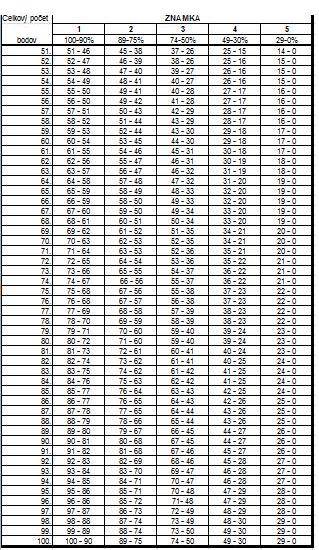 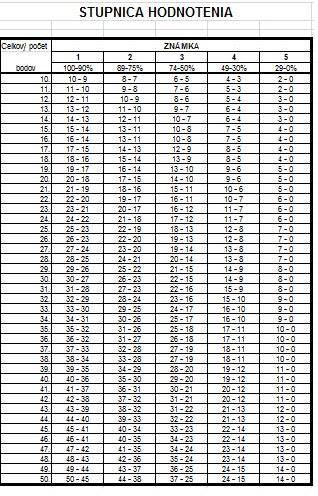 MATEMATIKA Žiak by mal:čítať a písať číslautvárať, vyznačovať, oddeliť skupiny predmetovporovnávať čísla znakmi >, <, =riešiť jednoduché slovné úlohy charakterizované vzťahmi viac, menej, rovnakorozvíjať vytrvalosť, systematičnosť a presnosťvedieť zdôvodňovať pravdivosť (správnosť) svojho tvrdeniapochopiť vzájomný vzťah medzi počtovými výkonmi, medzi zložkami počtových výkonov a výsledkomvedieť spamäti základné spoje sčítania a odčítania v obore do 20 s prechodomčítať a písať dvojciferné číslarozložiť dvojciferné číslo na desiatky a jednotkychápať podstatu komutatívnej vlastnosti sčítania a vedieť ju používazačať samostatne používať názvy: sčítanec, súčet, rozdielrozvíjať algoritmické mysleniepochopiť súvislosť medzi násobením a sčítaním, medzi odčítaním a delením a medzi násobením a delenímspamäti vedieť všetky základné spoje násobenia a deleniavedieť matematizovať primerané reálne situácierozvíjať pamäť, húževnatosť a vytrvalosťvedieť čítať a písať viacciferné číslapočítať po tisícoch, stovkách, desiatkach a po jednomrozvíjať predstavivosť a abstrakčnú schopnosťutvárať význam matematiky pre praxnámetom slovných úloh vytvárať u žiakov také hodnoty ako je čestnosť, statočnosť, ohľaduplnosťochota pomáhať, vzťah k ľudským hodnotám a k prírodevedieť čítať a písať viacciferné číslachápať matematiku ako zdroj prostriedkov na riešenie praktických úlohrozvíjať záujem o matematiku, schopnosti a myslenie žiakov.získať zručnosti v rysovaní a v meraníŽiaci 2. – 4. ročníka píšu vstupné a výstupné písomné práce z MAT, žiaci 1. ročníka píšu výstupné písomné práce z MAT, ktorých časová náročnosť nepresiahne 25- 30 min. Zostavujú si ich učitelia príslušných predmetov a sú zosúladené s prebraným učivom. Hodnotené sú bodovou stupnicou.ANGLICKÝ JAZYK1. ústne skúšanie2. po prebratí tematického celku – písomná previerka3. ústne a písomné skúšanie slovnej zásoby po prebratí tematického celku4. testy5. projektyHodnotenie a klasifikácia v anglickom jazyku sleduje základné všeobecné, sociolingvistické a komunikačné kompetencie, ktoré sa prejavujú vo využití základných komunikačných zručností :čítanie, písanie, počúvanie , samostatný ústny prejav a rozhovory. Pri hodnotení v predmete anglický jazyk sa berú do úvahy tieto aspekty : obsahová primeranosť, plynulosť vyjadrovania, jazyková správnosť a štruktúra odpovede.Hodnotenie žiaka zahŕňa nasledovné formy a metódy overovania požiadaviek na jeho vedomosti a zručnosti :písomné – didaktický test, previerka zo slovnej zásoby, písomná prácaústne – rozhovor, situačný rozhovor, opis obrázkaVýsledná klasifikácia žiaka v anglickom jazyku zahŕňa :sumatívne hodnotenie – odvíja sa od miery zvládnutia základného učivadefinovaného v obsahovom a výkonovom štandardeformatívne hodnotenia – preveruje schopnosť žiaka uplatňovať získanévedomosti a zručnosti pri riešení konkrétnych úlohschopnosť komunikácie a spolupráce pri riešení úloh v skupinepripravenosťPRÍRODOVEDA /3.a 4. ročník/Pri hodnotení výsledkov práce žiaka sa postupuje v súlade s: výchovno-vzdelávacími požiadavkami vzdelávacích programov, požiadavkami na rozvoj všeobecných kompetencií, učebnými plánmi, učebnými osnovami a štandardami.Pri hodnotení žiaka sa posudzujú získané kompetencie v súlade s učebnými osnovamia schopnosť ich využívať v oblastiach:a) komunikačných schopností, najmä ústne a písomné spôsobilosti, b) čitateľskej gramotnosti,c) jazykových schopností v slovenskom jazyku, d) sociálnych kompetencií,e) multikultúrnych kompetencií,f) manuálnych zručností a ich využití v praktických cvičeniach, g) umeleckých a psychomotorických schopností,h) analýzy problémov a schopnosti ich riešenia,i)osobnostných vlastností ako porozumenie, znášanlivosť, tolerancia, priateľstvo,j) kontrolovania a regulovania svojho správania, ochrany svojho zdravia a životného prostredia a etických princípovVLASTIVEDA /3.a 4. ročník/Hodnotenie je zamerané na funkčnú gramotnosť v oblastiach:čitateľskej gramotnosti – čítať s porozumením odborný text, vyberať z neho informácie, triediť ich, využívať, prezentovať. Získavať údaje z nesúvislých textov – plánov, obrázkov, fotografií. Dôležitou súčasťou je aj čítanie obrázkov – vizuálna gramotnosť.
Pri rozvíjaní prírodovednej gramotnosti v témach, ktoré sú zamerané na prírodnú časť prostredia, pôjde najmä o objavovanie, pozorovanie a vysvetľovanie prírodných dejov. Vlastiveda rozvíja aj kultúrnu gramotnosť, rozvíja záujem o kultúrne tradície svoje regiónu a Slovenska.1. Priebežné hodnotenie žiaka, jeho záujem o daný predmet a aktivita na vyučovacích hodinách.2. Hodnotenie osvojených poznatkov ústnou odpoveďou najmenej 2-krát za klasifikačné obdobie.3. Hodnotenie osvojených poznatkov písomnou formou na konci tematického celku prostredníctvom testov zostavených pomocou výchovno-vzdelávacieho štandardu.4. Hodnotenie projektových úloh.PRVOUKA /1. a 2. ročník/Žiaci sú v predmete prvouka hodnotení podľa Metodických pokynov na hodnotenie žiakov základnej školy č.22/2011 ktorý je platný od 1. mája 2011. Hodnotí sa pripravenosť žiaka na vyučovanie, vlastná aktivita, tvorivosť, spolupráca. V prvom aj druhom polroku budú žiaci skúšaní v prvom ročníku hlavne ústne. Hodnotí sa práca na projektoch, prezentácia, ako aj samotný obsah a aktivita. Hodnotí sa slovne /pochvala, sebahodnotenie/ a známkami.KATOLÍCKE NÁBOŽENSTVOVo vyučovacom predmete katolícke náboženstvo pri priebežnej klasifikácii učiteľ hodnotí očakávané výstupy stanovené vo výkonovom štandarde v príslušnom ročníku, alebo v cieľoch učebných osnov, prípravu na vyučovanie (domáce úlohy) riešenie teoretických  a praktických úloh.V celkovom hodnotení sa kladie dôraz na :Práca s pracovným zošitom – priebežneKrátke overenie vedomostí formou testu Aktivita na hodineVedomostné osvojenie základných princípov katolíckeho náboženstvaHUDOBNÁ VÝCHOVACharakter hudobnej výchovy vyžaduje hodnotiť postoj žiaka k hudbe, jeho formujúce sa názory na svet, ktorý ho obklopuje, jeho estetické úsudky, snahu vzdelávať sa v hudbe a zlepšovať svoje hudobné prejavy.Forma hodnotenia:– ťažiskovou formou hodnotenia je klasifikácia výkonu a vedomosti žiaka najmä týmitometódami, formami a prostriedkami:• sledovaním stupňa rozvoja individuálnych osobnostných predpokladov a nadania,• sústavným pozorovaním hudobných prejavov žiaka a jeho pozornosti na vyučovaní – neodporúča sa vyžadovať sólový hudobný výkon žiaka, úroveň hudobných činností sledujeme v skupinách,• analýzou výsledkov rôznych činností žiaka vrátane aplikovania osobných a sociálnych kompetencií pri činnosti a jeho prosociálneho správania, hodnotením reakcie žiaka na hudbu slovom, pohybom, prípadne výtvarným prejavom,• v prípade mimoriadne nadaného alebo zaostalého žiaka rozhovormi so žiakom a zákonnými zástupcami žiaka.Kritériá hodnotenia:Kritériá hodnotenia sú vypracované v súlade s kompetenciami a je potrebné, aby učiteľ pri hodnotení mal tieto kompetencie a ich postupné dosahovanie na zreteli.Učiteľ u žiaka hodnotí primerane veku:a) priebeh vytvárania postojov:– záujem o hudobné činnosti a o hudobné umenie v rámci edukačných úloh,– schopnosť spolupracovať pri kolektívnych hudobných prejavoch a edukačných úlohách,– schopnosť posúdiť svoj výkon (hudobné prejavy a vedomosti) a výkon spolužiakov,b) priebeh získavania zručností a spôsobilostí:– žiak spieva na základe svojich dispozícií intonačne čisto, rytmicky presne so zodpovedajúcim výrazom, pritom využíva získané spevácke, intonačné a sluchové zručnosti a návyky,– orientácia v grafickom zázname jednohlasnej melódie,– hra a tvorba jednoduchých rytmických sprievodov k piesňam na detských hudobných nástrojoch a hrou na telo,– orientácia v znejúcej hudbe na základe dominujúcich výrazových prostriedkov hudbya ich funkcií,– pochopenie veku primeraných hudobných diel a schopnosť zážitky verbalizovať a zdôvodniť,– aktivita a prístup k hudobným činnostiam a k poznávaniu umenia,TELESNÁ VÝCHOVA  A TELESNÁ A ŠPORTOVÁ VÝCHOVAHodnotenie má predovšetkým pozitívne motivovať žiaka a má brať ohľad na schopnosti a možnosti.Žiak by mal vedieť a zvládnuť :- správne pomenovať, predviesť a uplatniť základné lokomócie a atletické disciplíny, poradové cvičenia, gymnastické zručnosti v hrách, súťažiach a iných pohybových činnostiach,- využiť naučené zručnosti a dohodnuté pravidlá z hier v rôznom prostredí a aplikovať ich aj v bežnom živote,- uplatniť prvky rytmiky a tanca v hudobno – pohybových, tanečných a dramatických hrách,- uplatniť prvky psychomotoriky a psychmotorických hier a prežívať pocity radosti z pohybu a hry,- správne pomenovať a uplatniť základné prvky sezónnych pohybových činností v hrách, súťažiach.Žiak vie – dokáže:Poradové cvičenia.Použiť základné povely i správne na ne reagovať pohybom.Organizovať nástup žiakov a podať hlásenie učiteľovi pri nástupe na úvod vyučovacej hodiny.Pohybové hry.Vysvetliť a v praxi dodržiavať pravidlá najpoužívanejších pohybových hier. Vymenovať a v praxi uplatňovať zásady korektného súťaženia v duchu fair-play. Uviesť a vysvetliť základné pravidlá osvojovaných atletických disciplín. Upozorniť a určiť prípady porušenia pravidiel spolužiakmi.Primerane veku, technicky správne hodiť bez požiadaviek kriketovú loptičku, skočiť do diaľky na výkon (spôsobom skrčmo).Použiť štartové povely i primerane veku, technicky správne na ne reagovať pohybom. Poukázať na najpodstatnejšie nedostatky v technike hodu kriketovou loptičkou, nízkeho štartu, v praxi skoku do diaľky z rozbehu.Súvisle bežať v trvaní 8 minút individuálnym tempom.Základy športových hier.Rozlíšiť i pomenovať osvojované športové hry.Rozlíšiť, pomenovať i správne priradiť osvojované základné herné činnosti jednotlivca patriace k basketbalu, futbalu, hádzanej.Prejaviť takú úroveň osvojenia herných činností v riadenej hre jednotlivca a pravidiel, ktoré umožnia zapojenie sa v minibasketbale, minihádzanej, minifutbale.Základy športovej gymnastiky.Rozlíšiť i pomenovať osvojované gymnastické cvičenia.Poskytnúť dopomoc spolužiakom pri základných vo dvojici akrobatických cvičeniach isamostatneZacvičiť:preskok (koza na šírku) spôsobom roznožmo, stojka na lopatkách, kotúľ vpred, vzad i s malými technickými chybami.VÝTVARNÁ VÝCHOVAKritériá hodnotenia sú vypracované v súlade s ročníkovými kompetenciami a je upravená verzia potrebné, aby učiteľ pri hodnotení mal tieto kompetencie a ich postupné dosahovanie na zreteli.Učiteľ u žiaka hodnotí primerane veku:a) priebeh vytvárania postojov:-prístup k činnostiam z hľadiska tvorivosti, otvorenosť voči experimentovaniu, cieľavedomosť riešení, záujem o činnosti v rámci edukačných úloh a prípravy pomôcok, schopnosť spolupracovať, schopnosť zaujímať stanoviská k výsledkom svojej práce a práce spolužiakov,b) priebeh získavania zručností a spôsobilostí:technické zručnosti, požadovaných nástrojov, materiálov a technických operácií s nimi), formálne zručnosti (vyjadrovanie sa prostredníctvom výtvarného jazyka), mentálne spôsobilosti na úrovni rozvoja vnímania a prežívania, mentálne spôsobilosti na úrovni rozvoja predstavivosti a fantázie, mentálne spôsobilosti na úrovni myslenia (vlastné témy, koncepcie, návrhy; schopnosť analyzovať a syntetizovať, pomenovať procesy, interpretovať zážitky),c) priebeh získavania vedomostí:znalosti oblastí vizuálnej kultúry a výtvarného umenia súvisiacich s preberanými edukačnými úlohami, pochopenie výtvarného diela a schopnosť interpretovať ho, znalosť materiálov, techník, médií a procesov ich využívania,d) schopnosť realizácie výsledného artefaktu.Kritériá ku vzťahu ku škále hodnotenia výtvarnej výchovyVýbornýŽiak spĺňa kritériá (a – d) na vynikajúcej úrovni:▪ žiak je iniciatívny a tvorivý vo výtvarnom vyjadrovaní, uplatňuje vlastné nápady, je otvorený voči novým podnetom a experimentovaniu,▪ žiak dokáže vyjadriť veku primerané postoje v oblasti vizuálnej kultúry,▪ žiak ovláda zručnosti podľa požiadaviek ročníkových kompetencií na vynikajúcej úrovni,16▪ žiak preukazuje veku primerané mentálne spôsobilosti na úrovni vnímania, prežívania, fantázie a predstavivosti, vytvárania vlastných koncepcií,▪ žiak dokáže veku primerane pomenúvať a interpretovať svoje zážitky, činnosti a ichvýsledky,▪ žiak preukazuje vedomosti z oblasti vizuálnej kultúry primerané edukačným úlohám,▪ žiak dokáže rešpektovať vlastný tvorivý výsledok a je tolerantný voči tvorivým prejavom, názorom a vkusu iných,▪ žiak zrealizoval artefakt primerane svojmu veku a schopnostiam.ChválitebnýŽiak v podstate spĺňa kritériá 1. stupňa hodnotenia ale je menej samostatný, iniciatívny a tvorivý.DobrýŽiak realizuje edukačné úlohy priemerne, chýba mu iniciatívnosť, tvorivosť, tolerancia, nerozširuje svoju flexibilnosť, neosvojuje si nové vyjadrovacie prostriedky, podlieha predsudkom a stereotypom.DostatočnýŽiak realizuje edukačné úlohy na nízkej úrovni, bez vlastného vkladu, s ťažkosťami aplikuje získané zručnosti a poznatky v nových oblastiach.NedostatočnýŽiak nespĺňa kritériá, nemá záujem o výtvarné aktivity, neguje vyučovanie (neodporúčame používať stupeň nedostatočný v celkovom hodnotení ţiaka; v čiastkovom hodnotení len vo výnimočných prípadoch (napr. zámerné negovanie vyučovacieho procesu )Poznámky:– učiteľ by sa mal vyvarovať paušálnych súdov a šablónovitých kritérií, nakoľko výtvarný prejav, ako aj vyjadrovacia úroveň žiakov v jednotlivých ročníkoch ZŠ majú veľmi širokú škálu, mnohokrát sú tu rozdiely vo vyjadrovacích schopnostiach v rozmedzí 2 – 3 ročníkov – ale to nemusí znamenať nižšiu tvorivosť a výtvarnú kvalitu práce žiaka,– je potrebné, aby učiteľ primerane hodnotil výtvarné prejavy detí zo sociálne zaostalého prostredia, ako aj integrovaných detí s dyslexiou, dyskalkúliou a pod.PRACOVNÉ VYUČOVANIE /3. a 4. ročník/V predmete hodnotíme predovšetkým pozitívny vzťah k práci a zodpovednosť za kvalitu svojich i spoločných výsledkov práce.1. Ústna odpoveď z teórie (min. 1x za polrok)2. Samostatná práca (výrobok - drevo, papier, hlina)3. Lego Dacta a RoboLab4. Aktivita (školská alebo domáca )Žiak by mal :Poznať význam mostov, vytvoriť most z kartónu alebo plastelínyPoznať základné druhy a hlavné znaky obydlí v rôznych krajinách, zhotoviť vežu zo špajdlíPoznať vlastnosti drevín, korku, zhotoviť hračku, búdku alebo kŕmidloPoznať význam jednotlivých častí bicykla a ich funkciuPoznať dopravné značky a pravidlá jazdy na bicykliVedieť zostaviť jednoduchý elektrický obvod podľa schémyPodľa značiek na odevoch určovať, aký je to materiál a ako ho čistiť.Poznať možnosti údržby odevov a jednoduchej opravy – látaním, našitím záplaty.Poznať tradície Vianoc a Veľkej noci, zhotoviť ozdobyPoznať hrnčiarstvo, vedieť vyrobiť keramický výrobok z hliny alebo plastelínySpoznať drotárstvo, z drôtika urobiť jednoduchý predmet.Poznať zásady a postup ošetrovania izbových rastlín.Poznať úžitkové rastliny, rôzne druhy zeleniny, urobiť zeleninový šalát.Podľa semien poznať niektoré rastliny, ovocie a zeleninu, ktorú jeme.Vedieť, ako sa dá pestovať zelenina zo semien alebo cibuliek.INFORMATICKÁ VÝCHOVA  A INFORMATIKAKritériá hodnotenia:                        -   osvojenie základných zručností v používaní počítača                        -   samostatnosť1. Ústna odpoveď z teórie (min. 1 x za štvrťrok)2. Samostatná práca za počítačom podľa zadania3. Tvorba projektov (grafický editor)4. Aktivita (školská alebo domáca )Zoznámenie sa s počítačom a možnosťami jeho využitia v každodennom živote Prostredníctvom aplikácií obsahom aj ovládaním primeraných veku žiakov získať základné zručnosti v používaní počítača.